Category: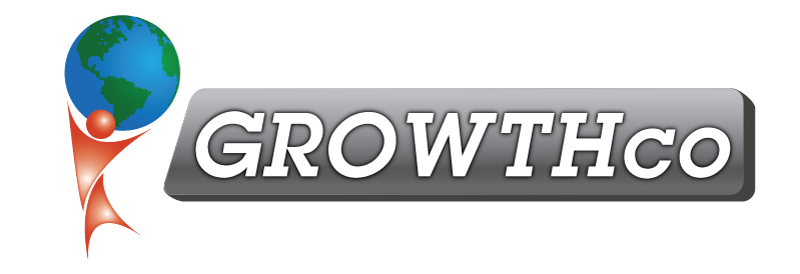 Lean ThinkingCourse Prerequisite:NoneCourse Length:8 hoursMaterials:IncludedCancellation Policy:Less than 14 days, 50% non-refundable , less than 7 days 100% non-refundable
Minimum Number of Students:6Maximum Number of Students:16Delivery:
vILT or cILT
(virtual or classroom)Pre-work:
None6SCourse Description6s is a systematic approach for productivity, quality, and safety improvement that is applicable to all types of business. Established by Toyota in the 1950s as 5S, a sixth S has been added to increase the focus on Safety. In addition to Safety, the other five S represent five Japanese disciplines for maintaining visual control at a workplace – Seiri, Seiton, Seiso, Seiketsu, and Shitsuke – that can be translated from the Japanese to Sort, Set in Order, Shine, Standardize, and Sustain.The 6s methodology focuses on having visual order, organization, cleanliness, and standardization. It simplifies and organizes a work environment, and reduces waste and non-value activity, while improving quality, efficiency, and safety. And a well- organized workplace motivates people.Participants in this course will gain valuable insight into the 6S methodology through theoretical training and hands-on application. Additionally, GROWTHco offers to work with participants’ organizations in the development of strategic 6S planning, execution, and tracking of a 6s program.Who Should Attend
6S Training is designed for manufacturing floor staff (including operators), supervisors, and office staff, such as engineers.Learning Objectives
Through training and doing, participants will gain a thorough understanding of the principles and techniques necessary to implement, control, and improve a world-class 6S program.